«О норме избрания главы Медведёвского сельского поселения»На основании Закона Челябинской области № 36-ЗО от 10 июля 2006 года «О муниципальных выборах Челябинской области» (с изменениями от 02.12.2020 г.)Совет депутатов  Медведёвского сельского поселенияРЕШАЕТ:Утвердить результаты открытого голосования о норме избрания главы Медведевского сельского поселения – Глава Медведевского сельского поселения избирается гражданами РФ, место жительства которых расположено в границах Медведевского сельского поселения, на основе всеобщего равного и прямого избирательного права при тайном голосовании сроком на 5 лет.Настоящее решение подлежит обнародованию на информационных стендах и на официальном сайте муниципального образования Медведевское сельское поселение.Настоящее решение вступает в силу с момента подписания.Председатель Совета депутатовМедведёвского сельского поселения                               Е.Ю. КостылеваГлава Медведёвского сельского поселения                                                        И.В.Данилов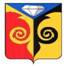 СОВЕТ ДЕПУТАТОВМЕДВЕДЁВСКОГО  СЕЛЬСКОГО ПОСЕЛЕНИЯКусинского муниципального районаЧелябинской области Р Е Ш Е Н И Е«14» января 2021 г.   № 2